Noteguide for Capacitors - Videos 16O			       Name				A CCD pixel has a capacitance of 1.7x10-12 F.  What is the voltage across it if it has been charged 6.0x104 electron charges? (1 e = 1.602E-19)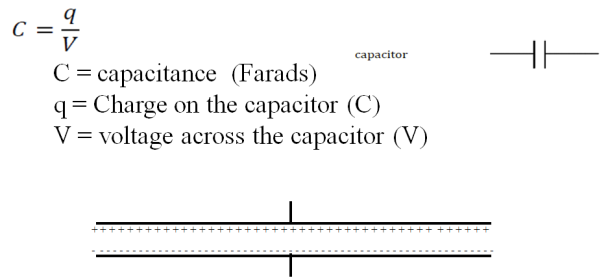 Whiteboards: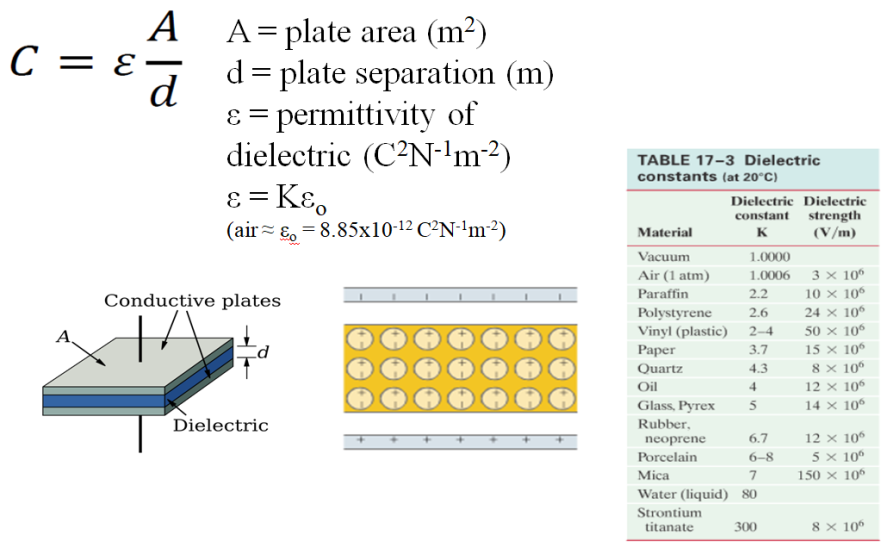 A 3.00 mm air gap capacitor has plates that measure 21.6 cm x 27.9 cm. (8.5”x11”) What is its capacitance?Whiteboard: 1. A 47 µF electrolytic capacitor uses aluminum oxide as its dielectric (K = 9.1)  If it has a plate area  of 0.50 cm x 12.00 cm, what must be the thickness of the dielectric?  (1.0 nm)2. (Challenge for smart people only)  You are designing a 1400 pF capacitor that must be able to have a peak voltage of 150 V.  If you use neoprene as the dielectric, A. What is the minimum gap you can use? (1.25x10-5 m)B. What plate area must you have? (2.94x10-4 m2)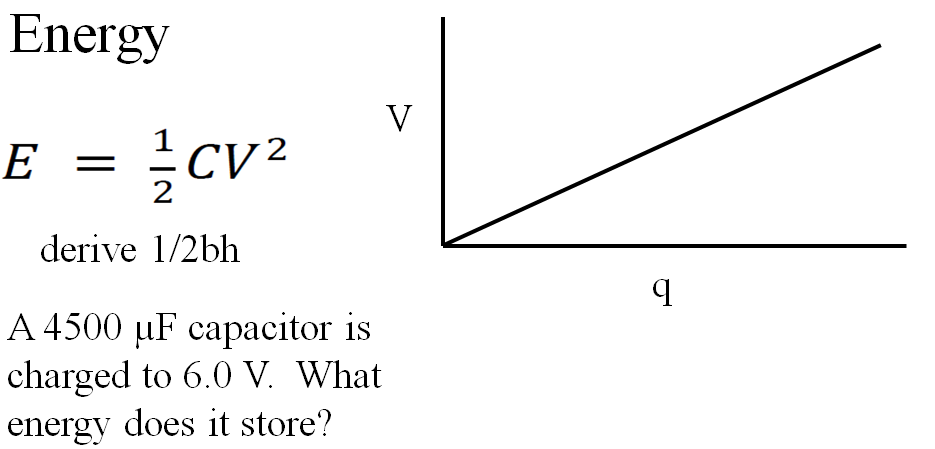 Whiteboards:1. A camera flash requires a stored energy of 1.80 J.  To what voltage must it charge a 4700 µF capacitor? (28 V)2. What sized capacitor do you need to store 15 J of energy at a voltage of 12 V? (0.21 F)3. What is the potential energy of 0.12 µC stored on an air gap capacitor with a plate area of 25 cm x 25 cm, and a plate separation of 1.0 mm? (Find C, then V, then E) (1.3x10-5 J)What happens to the potential energy if the plates are moved so they are 3.0 mm apart?  (Same charge) (3.9x10-5 J)1. What is the charge on a 250 microfarad capacitor if it has been charged to 12 V? (0.0030 C)2. What is the capacitance of a CCD pixel if it has 0.014 V across it when it has a charge of 2.13x10-15 C? (1.5x10-13 F   (or 0.15 pF))